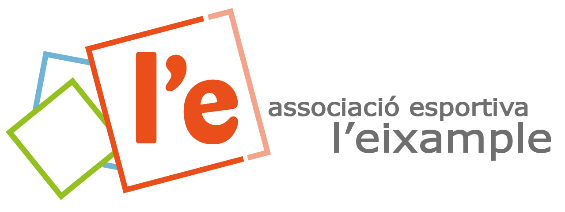 Fitxa inscripció Challenge Cros Escolar 19-20Nom i Cognoms Data naixement CatSalut Escola E-mail (majúscules) Nom i Telèfon de contacte CalendariEn/Na                                                                              Amb DNI Autoritzo a que l’AEE formalitzi la inscripció del meu fill/a per a participar en una o varies jornades del  Challenge organitzat pel CEEB. Inscripció:Esportistes CEEB (nascuts del 2002 al 2011) 				12€Esportistes No CEEB (nascuts del 2002 al 2011)	12€ + 4€		16€Esportistes No CEEB (nascuts del 2012 al 2016)	12€ + 1,5€ 		13,5€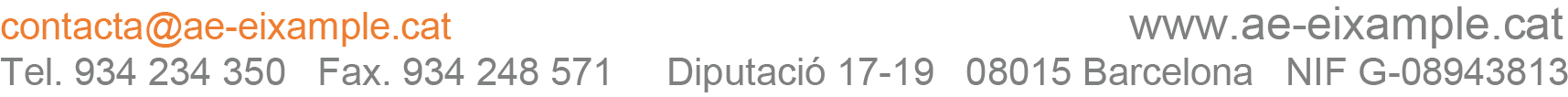 CrosDataXVI SANT MARTÍDiumenge 17 novembre 2019XIII SANTS MONTJUÏCDiumenge 1 desembre 2019XVII CROS DE LES CORTSDiumenge 26 gener 2020XI EIXAMPLEDiumenge 9 febrer 2020XIV CIUTAT VELLADiumenge 22 març 2020XIII NOU BARRISDiumenge 19 abril 2020XI SANT ANDREUDiumenge 10 maig 2020Cursa Suma’t + premisDiumenge 17 maig 2020